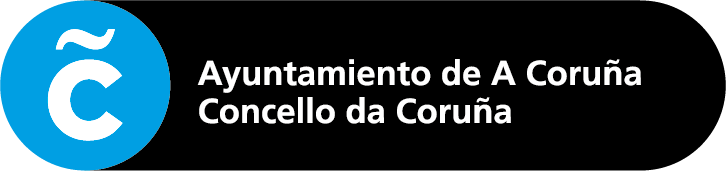 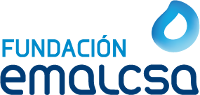 VIII CONVOCATORIA DEPORTE SOLIDARIO E INCLUSIVO 2021Ayudas para favorecer el uso del deporte como instrumento de inclusión e intervención social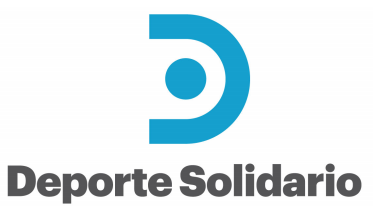 FORMULARIO DE PRESENTACIÓN DEL PROYECTOEl formulario incorpora apartados con una breve explicación ([ejemplo]) sobre el contenido a incluir, con el único fin de servir de guía para la cumplimentación del mismo; no obstante, es de suma importancia que en el documento que se entregue a la Fundación Emalcsa, no aparezcan dichas explicaciones.Los diferentes apartados del presente formulario, son parte necesaria para la valoración de los proyectos, por lo que es indispensable cubrir cada uno de los mismos, respondiendo de forma clara y concreta a lo que se solicita.ÍNDICE:0. INFORMACIÓN DE LA ENTIDAD1. VALORACIÓN DE LA ENTIDAD2. VALORACIÓN DEL PROYECTO SOCIAL3. ANEXO I: PLANIFICACIÓN TEMPORAL DE ACTIVIDADES4. ANEXO II: MEMORIA COMPLEMENTARIA DEL PROYECTO SOCIAL(Lugar, fecha y firma del representante legal de la Entidad)(Lugar, fecha y firma del representante legal de la Entidad)0.1. DENOMINACIÓN DE LA ENTIDAD 0.1. DENOMINACIÓN DE LA ENTIDAD 0.1. DENOMINACIÓN DE LA ENTIDAD Denominación oficial y acrónimoDenominación oficial y acrónimo[Escriba el nombre completo de la Entidad que presenta el proyecto (entre paréntesis indicar, en caso que proceda, las siglas por las que es conocida)]N.I.F[Escriba el Código de Identificación fiscal de la Entidad que presenta el proyecto][Escriba el Código de Identificación fiscal de la Entidad que presenta el proyecto]0.2. LOCALIZACIÓN DE LA ENTIDAD0.2. LOCALIZACIÓN DE LA ENTIDAD0.2. LOCALIZACIÓN DE LA ENTIDAD0.2. LOCALIZACIÓN DE LA ENTIDAD0.2. LOCALIZACIÓN DE LA ENTIDADDirección completa de la sede socialDirección completa de la sede social[Escriba la dirección de la sede social de la entidad][Escriba la dirección de la sede social de la entidad][Escriba la dirección de la sede social de la entidad]LocalidadProvinciaCódigo PostalTeléfonoCorreo electrónico Dirección completa de las instalaciones propias de la entidadDirección completa de las instalaciones propias de la entidad[Escriba la dirección de la sede social de la entidad][Escriba la dirección de la sede social de la entidad][Escriba la dirección de la sede social de la entidad]0.3. CANALES DE DIFUSIÓN/COMUNICACIÓN DE LA ENTIDAD 0.3. CANALES DE DIFUSIÓN/COMUNICACIÓN DE LA ENTIDAD Web[Indique la web/página principal de la entidad en caso de que disponga]Facebook[Indique la cuenta de Facebook de la entidad en caso de que disponga]Instagram[Indique la cuenta de Instagram de la entidad en caso de que disponga]Twitter[Indique la cuenta de Twitter de la entidad en caso de que disponga]Otros (especificar)[Indique otros canales de comunicación con los que cuenta la entidad]0.4. DATOS GENERALES DE LA ENTIDAD0.4. DATOS GENERALES DE LA ENTIDAD0.4. DATOS GENERALES DE LA ENTIDAD0.4. DATOS GENERALES DE LA ENTIDAD0.4. DATOS GENERALES DE LA ENTIDADNaturaleza Jurídica de la entidad Naturaleza Jurídica de la entidad [Escriba la naturaleza jurídica de la Entidad solicitante (Asociación, Fundación, etc.)][Escriba la naturaleza jurídica de la Entidad solicitante (Asociación, Fundación, etc.)][Escriba la naturaleza jurídica de la Entidad solicitante (Asociación, Fundación, etc.)]Fines de la Entidad según EstatutosFines de la Entidad según Estatutos[Escriba el objeto social de la Entidad Solicitante (según consta en sus estatutos)][Escriba el objeto social de la Entidad Solicitante (según consta en sus estatutos)][Escriba el objeto social de la Entidad Solicitante (según consta en sus estatutos)]Nombre de la federación a la que perteneceNombre de la federación a la que perteneceInscripción en el Registro de entidades deportivas de la Xunta de GaliciaInscripción en el Registro de entidades deportivas de la Xunta de GaliciaInscripción en el Registro de entidades deportivas de la Xunta de GaliciaInscripción en el Registro de entidades deportivas de la Xunta de GaliciaInscripción en el Registro de entidades deportivas de la Xunta de GaliciaFecha de inscripción Número de registroInscripción en el Registro Municipal de Asociaciones Coruñesas (REMAC)Inscripción en el Registro Municipal de Asociaciones Coruñesas (REMAC)Inscripción en el Registro Municipal de Asociaciones Coruñesas (REMAC)Inscripción en el Registro Municipal de Asociaciones Coruñesas (REMAC)Inscripción en el Registro Municipal de Asociaciones Coruñesas (REMAC)Fecha de inscripciónNúmero de REMAC0.5. DATOS DE CONTACTO PARA NOTIFICACIONES (base 5.3)0.5. DATOS DE CONTACTO PARA NOTIFICACIONES (base 5.3)0.5. DATOS DE CONTACTO PARA NOTIFICACIONES (base 5.3)0.5. DATOS DE CONTACTO PARA NOTIFICACIONES (base 5.3)0.5. DATOS DE CONTACTO PARA NOTIFICACIONES (base 5.3)Nombre y apellidos de la persona de contactoNombre y apellidos de la persona de contacto[Identifique a la persona a la que deben dirigirse todas las comunicaciones relacionadas con el desarrollo de la convocatoria][Identifique a la persona a la que deben dirigirse todas las comunicaciones relacionadas con el desarrollo de la convocatoria][Identifique a la persona a la que deben dirigirse todas las comunicaciones relacionadas con el desarrollo de la convocatoria]Dirección de correo electrónicoDirección de correo electrónico[Dirección de correo electrónico a la que deben dirigirse todas las comunicaciones relacionadas con el desarrollo de la convocatoria][Dirección de correo electrónico a la que deben dirigirse todas las comunicaciones relacionadas con el desarrollo de la convocatoria][Dirección de correo electrónico a la que deben dirigirse todas las comunicaciones relacionadas con el desarrollo de la convocatoria]TeléfonoTeléfono[Teléfono al que deben dirigirse todos los avisos y consultas relacionadas con el desarrollo de la convocatoria][Teléfono al que deben dirigirse todos los avisos y consultas relacionadas con el desarrollo de la convocatoria][Teléfono al que deben dirigirse todos los avisos y consultas relacionadas con el desarrollo de la convocatoria]0.6. REPRESENTACIÓN LEGAL DE LA ENTIDAD0.6. REPRESENTACIÓN LEGAL DE LA ENTIDAD0.6. REPRESENTACIÓN LEGAL DE LA ENTIDAD0.6. REPRESENTACIÓN LEGAL DE LA ENTIDAD0.6. REPRESENTACIÓN LEGAL DE LA ENTIDADNombre y apellidosCargo en la organizaciónTeléfono de contacto:N.I.F.Correo electrónico0.7. DIRECCIÓN DEL PROYECTO PRESENTADO0.7. DIRECCIÓN DEL PROYECTO PRESENTADONombre y apellidos de la persona responsable del proyecto[Nombre y apellidos completos y el cargo en la organización de la persona responsable de la ejecución del proyecto]Cargo en la organizaciónTeléfono de contactoCorreo electrónico0.8. AYUDA SOLICITADA A LA FUNDACIÓN0.8. AYUDA SOLICITADA A LA FUNDACIÓNImporte total solicitado a la Fundación[No superior a 20.000 € ni inferior a 3.000 €]Importe solicitado para la actividad de fomento del deporte de base (25% del total)[No superior a 5.000 € ni inferior a 750 €]Importe solicitado para el proyecto social presentado (75% del total)[No superior a 15.000 € ni inferior a 2.250 €]0.9. AYUDAS SOLICITADAS O CONCEDIDAS PARA EL DESARROLLO DEL PROYECTO0.9. AYUDAS SOLICITADAS O CONCEDIDAS PARA EL DESARROLLO DEL PROYECTO0.9. AYUDAS SOLICITADAS O CONCEDIDAS PARA EL DESARROLLO DEL PROYECTO0.9. AYUDAS SOLICITADAS O CONCEDIDAS PARA EL DESARROLLO DEL PROYECTO	ENTIDAD	CONCEPTO AYUDAESTADOIMPORTEp.ej: Ayuntamiento de A Coruñap.ej: proyecto socialp. ej: Solicitadap. ej: 5.000 €1.1. Iniciativas promovidas por la entidad para el fomento del deporte base durante la última temporada finalizada (criterio 3.1.a)1.1. Iniciativas promovidas por la entidad para el fomento del deporte base durante la última temporada finalizada (criterio 3.1.a)1.1. Iniciativas promovidas por la entidad para el fomento del deporte base durante la última temporada finalizada (criterio 3.1.a)1.1. Iniciativas promovidas por la entidad para el fomento del deporte base durante la última temporada finalizada (criterio 3.1.a)Describa las actividades organizadas por iniciativa de la entidad para el fomento del deporte base durante la última temporada finalizada (diferente a las actividades ordinarias de la entidad), cuyo detalle se consultará en la página indicada de la memoria deportiva de obligada presentación. En caso de que la actividad referenciada no figure en la memoria deportiva aportada, no será objeto de valoración por parte de la Comisión de Evaluación.Describa las actividades organizadas por iniciativa de la entidad para el fomento del deporte base durante la última temporada finalizada (diferente a las actividades ordinarias de la entidad), cuyo detalle se consultará en la página indicada de la memoria deportiva de obligada presentación. En caso de que la actividad referenciada no figure en la memoria deportiva aportada, no será objeto de valoración por parte de la Comisión de Evaluación.Describa las actividades organizadas por iniciativa de la entidad para el fomento del deporte base durante la última temporada finalizada (diferente a las actividades ordinarias de la entidad), cuyo detalle se consultará en la página indicada de la memoria deportiva de obligada presentación. En caso de que la actividad referenciada no figure en la memoria deportiva aportada, no será objeto de valoración por parte de la Comisión de Evaluación.Describa las actividades organizadas por iniciativa de la entidad para el fomento del deporte base durante la última temporada finalizada (diferente a las actividades ordinarias de la entidad), cuyo detalle se consultará en la página indicada de la memoria deportiva de obligada presentación. En caso de que la actividad referenciada no figure en la memoria deportiva aportada, no será objeto de valoración por parte de la Comisión de Evaluación.Denominación de la actividadBreve descripciónFecha/periodo de realizaciónPág. de la memoria deportiva en la que se describe la acción[Nombre de la actividad o título identificativo][breve explicación de cada actividad realizada, expresando la forma en que contribuyó a fomentar el deporte de base][fecha concreta de realización o periodo durante el que se llevó a cabo cada actividad][página de la memoria deportiva oficial de la entidad en la que se describe cada actividad]1.2. Licencias federativas, hasta categoría juvenil/junior (criterios 3.1.b, 3.1.c)1.2. Licencias federativas, hasta categoría juvenil/junior (criterios 3.1.b, 3.1.c)1.2. Licencias federativas, hasta categoría juvenil/junior (criterios 3.1.b, 3.1.c)1.2. Licencias federativas, hasta categoría juvenil/junior (criterios 3.1.b, 3.1.c)Nº total de licencias federativas hasta categoría juvenil/junior, acreditadas en el/los certificado/s federativos de obligada presentación.  Deben desagregarse los datos por disciplina deportiva/federación si la entidad cuenta con más de una.Nº total de licencias federativas hasta categoría juvenil/junior, acreditadas en el/los certificado/s federativos de obligada presentación.  Deben desagregarse los datos por disciplina deportiva/federación si la entidad cuenta con más de una.Nº total de licencias federativas hasta categoría juvenil/junior, acreditadas en el/los certificado/s federativos de obligada presentación.  Deben desagregarse los datos por disciplina deportiva/federación si la entidad cuenta con más de una.Nº total de licencias federativas hasta categoría juvenil/junior, acreditadas en el/los certificado/s federativos de obligada presentación.  Deben desagregarse los datos por disciplina deportiva/federación si la entidad cuenta con más de una.Disciplina deportivaTipo de deporte(individual/colectivo)Nº licencias deportivas masculinas (hasta categoría juvenil/junior)Nº licencias deportivas femeninas(hasta categoría juvenil/junior)[Disciplina o modalidad deportiva en la que la entidad cuenta con licencias federativas][Número de licencias masculinas de cada disciplina, hasta categoría juvenil/junior][Número de licencias femeninas de cada disciplina, hasta categoría juvenil/junior]1.3 Estructura organizativa de la entidad (criterio 3.1.d)		1.3 Estructura organizativa de la entidad (criterio 3.1.d)		1.3 Estructura organizativa de la entidad (criterio 3.1.d)		1.3 Estructura organizativa de la entidad (criterio 3.1.d)		1.3 Estructura organizativa de la entidad (criterio 3.1.d)		Junta directiva[Escriba el número de personas que componen la junta directiva especificando su número por género (hombres y mujeres)][Escriba el número de personas que componen la junta directiva especificando su número por género (hombres y mujeres)][Escriba el número de personas que componen la junta directiva especificando su número por género (hombres y mujeres)][Escriba el número de personas que componen la junta directiva especificando su número por género (hombres y mujeres)]Personal contratado por tiempo indefinido a fecha actual[Número de empleados con contrato de duración indefinida a fecha actual]Personal contratado por periodo determinado a fecha actualPersonal contratado por periodo determinado a fecha actual[Número de empleados con contrato de duración determinada a fecha actual]Personal voluntario a fecha actual[Número de personas voluntarias vinculadas a la Entidad Solicitante de forma más o menos estable, y en arreglo a los términos recogidos en la Ley 10/2011, de 28 de noviembre, de acción voluntaria][Número de personas voluntarias vinculadas a la Entidad Solicitante de forma más o menos estable, y en arreglo a los términos recogidos en la Ley 10/2011, de 28 de noviembre, de acción voluntaria][Número de personas voluntarias vinculadas a la Entidad Solicitante de forma más o menos estable, y en arreglo a los términos recogidos en la Ley 10/2011, de 28 de noviembre, de acción voluntaria][Número de personas voluntarias vinculadas a la Entidad Solicitante de forma más o menos estable, y en arreglo a los términos recogidos en la Ley 10/2011, de 28 de noviembre, de acción voluntaria]Personal colaborador a fecha actual[Número de personas que colaboran con la Entidad Solicitante de forma más o menos estable, sin relación laboral formalizada][Número de personas que colaboran con la Entidad Solicitante de forma más o menos estable, sin relación laboral formalizada][Número de personas que colaboran con la Entidad Solicitante de forma más o menos estable, sin relación laboral formalizada][Número de personas que colaboran con la Entidad Solicitante de forma más o menos estable, sin relación laboral formalizada]Nº de socios a fecha actual[Número de socios que pagan una cuota periódica para contribuir al sostenimiento de la Entidad Solicitante y de sus actividades][Número de socios que pagan una cuota periódica para contribuir al sostenimiento de la Entidad Solicitante y de sus actividades][Número de socios que pagan una cuota periódica para contribuir al sostenimiento de la Entidad Solicitante y de sus actividades][Número de socios que pagan una cuota periódica para contribuir al sostenimiento de la Entidad Solicitante y de sus actividades]Distribución de funciones de los recursos humanos de la entidad Distribución de funciones de los recursos humanos de la entidad Distribución de funciones de los recursos humanos de la entidad Distribución de funciones de los recursos humanos de la entidad Distribución de funciones de los recursos humanos de la entidad Indique el número de personas (trabajadores contratados, personal voluntario y otros colaboradores) que desempeñan cada función dentro de la estructura organizativaIndique el número de personas (trabajadores contratados, personal voluntario y otros colaboradores) que desempeñan cada función dentro de la estructura organizativaIndique el número de personas (trabajadores contratados, personal voluntario y otros colaboradores) que desempeñan cada función dentro de la estructura organizativaIndique el número de personas (trabajadores contratados, personal voluntario y otros colaboradores) que desempeñan cada función dentro de la estructura organizativaIndique el número de personas (trabajadores contratados, personal voluntario y otros colaboradores) que desempeñan cada función dentro de la estructura organizativaFunción/trabajo realizado dentro de la entidadFunción/trabajo realizado dentro de la entidadFunción/trabajo realizado dentro de la entidadN.º de personas que desempeñan cada función/trabajo (trabajadores contratados, personal voluntario y otros colaboradores)N.º de personas que desempeñan cada función/trabajo (trabajadores contratados, personal voluntario y otros colaboradores)[P. ejemplo “monitor”][P. ejemplo “monitor”][P. ejemplo “monitor”][P. ejemplo “1 contratado y 2 voluntarios”][P. ejemplo “1 contratado y 2 voluntarios”]1.4 Instalaciones o espacios a disposición de la entidad (3.1.d)	1.4 Instalaciones o espacios a disposición de la entidad (3.1.d)	1.4 Instalaciones o espacios a disposición de la entidad (3.1.d)	Indique las instalaciones o espacios garantizados (propios o cedidos en el momento de la solicitud) para el desarrollo regular de las actividades culturales.Indique las instalaciones o espacios garantizados (propios o cedidos en el momento de la solicitud) para el desarrollo regular de las actividades culturales.Indique las instalaciones o espacios garantizados (propios o cedidos en el momento de la solicitud) para el desarrollo regular de las actividades culturales.Tipo de instalaciónUbicación de la instalaciónRégimen de propiedad o cesión[P.ej “pabellón”][P.ej “Alquiler”]1.5. Capacidad económica de la entidad (criterio 3.1.d)1.5. Capacidad económica de la entidad (criterio 3.1.d)1.5. Capacidad económica de la entidad (criterio 3.1.d)Indique los ingresos de la entidad (percibidos o que se esperan percibir) durante el año en curso, cuyo detalle se consultará en el presupuesto anual de ingresos y gastos de obligada presentación.Indique los ingresos de la entidad (percibidos o que se esperan percibir) durante el año en curso, cuyo detalle se consultará en el presupuesto anual de ingresos y gastos de obligada presentación.Indique los ingresos de la entidad (percibidos o que se esperan percibir) durante el año en curso, cuyo detalle se consultará en el presupuesto anual de ingresos y gastos de obligada presentación.Fuente de ingresoImporteEstado (ingresado/pendiente ingresar)[Procedencia de cada ingreso que percibe la entidad durante el año en curso, ej: cuotas de socios][importe total y exacto de cada ingreso percibido o pendiente de percibir][Indique si el ingreso se ha percibido o está pendiente de percibir]Total ingresos2.1. Denominación y duración del proyecto social2.1. Denominación y duración del proyecto social2.1. Denominación y duración del proyecto social2.1. Denominación y duración del proyecto socialDenominación del proyecto social[nombre del proyecto social][nombre del proyecto social][nombre del proyecto social]Fecha estimada de inicio del proyecto (posterior a la publicación de la presente convocatoria)[fecha estimada de inicio de actividades]Fecha estimada de finalización del proyecto (límite 31 agosto 2022)[fecha estimada de finalización de actividades]2.2. Descripción y justificación del proyecto (criterio 3.2.1.a)Sinopsis del proyecto social propuestoDescriba brevemente el proyecto que se presenta, exponiendo de forma clara y concisa, las actividades a realizar y los colectivos que participarán¿Cómo se ha originado la necesidad/motivación de crear y ejecutar el proyecto en el ámbito municipal de A Coruña?Escriba en un espacio máximo de 15 líneas, una breve descripción de las necesidades detectadas en el entorno municipal de A Coruña, que justifican el diseño e intención de desarrollar el proyecto propuesto.2.3. Objetivos del proyecto (criterio 3.2.1.a)2.3. Objetivos del proyecto (criterio 3.2.1.a)2.3. Objetivos del proyecto (criterio 3.2.1.a)2.3. Objetivos del proyecto (criterio 3.2.1.a)2.3. Objetivos del proyecto (criterio 3.2.1.a)Objetivos generales y específicos del proyecto presentado. Para facilitar la conexión de información, asigne un código a cada objetivo.Objetivos generales y específicos del proyecto presentado. Para facilitar la conexión de información, asigne un código a cada objetivo.Objetivos generales y específicos del proyecto presentado. Para facilitar la conexión de información, asigne un código a cada objetivo.Objetivos generales y específicos del proyecto presentado. Para facilitar la conexión de información, asigne un código a cada objetivo.Objetivos generales y específicos del proyecto presentado. Para facilitar la conexión de información, asigne un código a cada objetivo.Código objetivoObjetivoResultado esperadoRelación/adecuación con los fines de la convocatoriaIndicador de medida/evaluación del resultado[asigne un código para cada objetivo][Indique objetivos generales/específicos del proyecto][Indique el resultado esperado con la consecución de estos objetivos][Indique de qué manera está alineado con el propio objetivo de la convocatoria][Indique a través de que indicador se medirá la consecución del resultado]2.4. Beneficiarios del proyecto (criterio 3.2.1.c)2.4. Beneficiarios del proyecto (criterio 3.2.1.c)2.4. Beneficiarios del proyecto (criterio 3.2.1.c)2.4. Beneficiarios del proyecto (criterio 3.2.1.c)2.4. Beneficiarios del proyecto (criterio 3.2.1.c)2.4. Beneficiarios del proyecto (criterio 3.2.1.c)Colectivos a los que se dirigen las actividades del proyecto, procedencia y justificación de su selección para el proyecto presentadoColectivos a los que se dirigen las actividades del proyecto, procedencia y justificación de su selección para el proyecto presentadoColectivos a los que se dirigen las actividades del proyecto, procedencia y justificación de su selección para el proyecto presentadoColectivos a los que se dirigen las actividades del proyecto, procedencia y justificación de su selección para el proyecto presentadoColectivos a los que se dirigen las actividades del proyecto, procedencia y justificación de su selección para el proyecto presentadoColectivos a los que se dirigen las actividades del proyecto, procedencia y justificación de su selección para el proyecto presentadoNúm. ColectivoColectivoCaracterísticas específicas del colectivoRango edad de los beneficiariosProcedencia de los beneficiariosMotivo de su selección[asigne un código para cada Colectivo][Seleccione una de estas tres opciones: Personas con discapacidad, Personas en riesgo de exclusión social, Jóvenes y niños en edad escolar][Defina las características específicas de cada colectivo destinatario del proyecto] [Defina el rango de edad de cada colectivo destinatario del proyecto] [Especifique los centros o entidades de captación de beneficiarios de cada colectivo][Justifique los motivos de la selección del tipo de destinatario según su vinculación y relevancia con el proyecto presentado]Descripción de la participación que se plantea para cada colectivo dentro del proyecto presentadoDescripción de la participación que se plantea para cada colectivo dentro del proyecto presentadoDescripción de la participación que se plantea para cada colectivo dentro del proyecto presentadoDescripción de la participación que se plantea para cada colectivo dentro del proyecto presentadoDescripción de la participación que se plantea para cada colectivo dentro del proyecto presentadoDescripción de la participación que se plantea para cada colectivo dentro del proyecto presentadoNúm. Colec.Nº estimado de beneficiarios directos de cada colectivoMétodo de captación de los beneficiariosActividades en las que está prevista su participaciónForma de participaciónForma de participación1[Identifique el número de beneficiarios que se espera, para cada colectivo] [Forma de contacto y difusión de la oferta de actividades entre los beneficiarios][Defina las actividades en las que está previsto que participe dicho colectivo][Defina de qué manera participan los beneficiarios en esta actividad][Defina de qué manera participan los beneficiarios en esta actividad]22.5. Actividades previstas para alcanzar los objetivos (criterio 3.2.1.a y 3.2.1.b)2.5. Actividades previstas para alcanzar los objetivos (criterio 3.2.1.a y 3.2.1.b)2.5. Actividades previstas para alcanzar los objetivos (criterio 3.2.1.a y 3.2.1.b)2.5. Actividades previstas para alcanzar los objetivos (criterio 3.2.1.a y 3.2.1.b)2.5. Actividades previstas para alcanzar los objetivos (criterio 3.2.1.a y 3.2.1.b)2.5. Actividades previstas para alcanzar los objetivos (criterio 3.2.1.a y 3.2.1.b)IMPORTANTE: Debe presentarse un cronograma que incluya las fases del proyecto y las actividades aquí descritas, así como un calendario estimado de su ejecución, indicando de ser posible el lugar de realización de las actividades (ANEXO I. PLANIFICACIÓN TEMPORAL DE ACTIVIDADES).IMPORTANTE: Debe presentarse un cronograma que incluya las fases del proyecto y las actividades aquí descritas, así como un calendario estimado de su ejecución, indicando de ser posible el lugar de realización de las actividades (ANEXO I. PLANIFICACIÓN TEMPORAL DE ACTIVIDADES).IMPORTANTE: Debe presentarse un cronograma que incluya las fases del proyecto y las actividades aquí descritas, así como un calendario estimado de su ejecución, indicando de ser posible el lugar de realización de las actividades (ANEXO I. PLANIFICACIÓN TEMPORAL DE ACTIVIDADES).IMPORTANTE: Debe presentarse un cronograma que incluya las fases del proyecto y las actividades aquí descritas, así como un calendario estimado de su ejecución, indicando de ser posible el lugar de realización de las actividades (ANEXO I. PLANIFICACIÓN TEMPORAL DE ACTIVIDADES).IMPORTANTE: Debe presentarse un cronograma que incluya las fases del proyecto y las actividades aquí descritas, así como un calendario estimado de su ejecución, indicando de ser posible el lugar de realización de las actividades (ANEXO I. PLANIFICACIÓN TEMPORAL DE ACTIVIDADES).IMPORTANTE: Debe presentarse un cronograma que incluya las fases del proyecto y las actividades aquí descritas, así como un calendario estimado de su ejecución, indicando de ser posible el lugar de realización de las actividades (ANEXO I. PLANIFICACIÓN TEMPORAL DE ACTIVIDADES).Núm. ActActividadObjetivo al que responde (Código)Entidad social + colectivo destinatario (Código)Número de plazas ofertadas para cada colectivo, dentro de cada actividad¿Cómo se organizarán los beneficiarios para la realización de la actividad (nº de personas por grupo, nº de grupos, etc.)[Asigne un código para cada actividad][Actividades que se realizarán para alcanzar los objetivos planteados][Código del objetivo (de los indicados en el cuadro 2.3) que se pretende alcanzar con cada actividad][Especificar la entidad a la que se ofrecerán las plazas y el Código del colectivo (de los indicados en el cuadro 2.4)][Indique el número de plazas que se ofrecen a cada colectivo para cada actividad][Indique de qué manera se organizarán los beneficiarios para llevar a cabo la actividad indicada]2.6. Recursos necesarios para el desarrollo de cada actividad (3.2.1.b) 2.6. Recursos necesarios para el desarrollo de cada actividad (3.2.1.b) 2.6. Recursos necesarios para el desarrollo de cada actividad (3.2.1.b) 2.6. Recursos necesarios para el desarrollo de cada actividad (3.2.1.b) 2.6. Recursos necesarios para el desarrollo de cada actividad (3.2.1.b) Núm. Act.¿Cuántas personas de la entidad deportiva participarán en cada actividad y qué función realizarán? Especificar si se trata de personal contratado, voluntario o colaborador¿Cuántas horas dedicará cada persona para el desarrollo de las actividades previstas? Indicar nº de horas diarias.¿Qué medios materiales serán necesarios para desarrollar cada actividad? Especificar si la entidad cuenta con ellos o será necesario adquirirlos/alquilarlos¿En qué lugar/es se realizará cada actividad? Especificar si la entidad cuenta con estos de forma estable (en propiedad, alquiler, concesión puntual) o bajo cesión.[Código de la actividad (de las indicadas en el cuadro 2.4)][Indique el personal de la entidad deportiva que intervendrá en cada actividad, especificando si es contratado, voluntario o colaborador][Indique si participarán los socios de la entidad en la actividad indicada y de qué manera formarán parte de esta actividad][Indique el material deportivo que será necesario para cada actividad, especificando si la entidad dispone de este o necesitará adquirirlo][Indique el lugar o lugares en los que se realizará cada actividad]	[Indique si participarán los familiares de los beneficiarios en la actividad indicada y de qué manera formarán parte de esta actividad]2.7. Participación en el proyecto de organizaciones sociales (criterio 3.2.d y 3.2.j)2.7. Participación en el proyecto de organizaciones sociales (criterio 3.2.d y 3.2.j)2.7. Participación en el proyecto de organizaciones sociales (criterio 3.2.d y 3.2.j)2.7. Participación en el proyecto de organizaciones sociales (criterio 3.2.d y 3.2.j)2.7. Participación en el proyecto de organizaciones sociales (criterio 3.2.d y 3.2.j)Denominación de la entidadFines institucionales de la entidadAcciones concretas que realizarán dentro del proyectoProfesional de contacto para la coordinación de la colaboraciónDocumento de soporte (especificar si está firmado o en proceso de firma)[Nombre o razón social de la entidad social colaboradora][resumen de los fines o actividad de la entidad colaboradora][Identifique las actividades en las que participará la entidad colaboradora (como sus colectivos][Indique nombre y apellidos de la persona de contacto encargada de la coordinación de esta colaboración][Firmado/Pendiente de firma]Plan de coordinación con las entidades sociales colaboradoras, especificando:Participación de las entidades sociales en el diseño del proyectoProcedimiento de derivación de beneficiarios a las actividades ofertadasOrganización de horarios, lugares, transporteMonitorización de la participación de los beneficiariosPlan de coordinación con las entidades sociales colaboradoras, especificando:Participación de las entidades sociales en el diseño del proyectoProcedimiento de derivación de beneficiarios a las actividades ofertadasOrganización de horarios, lugares, transporteMonitorización de la participación de los beneficiariosPlan de coordinación con las entidades sociales colaboradoras, especificando:Participación de las entidades sociales en el diseño del proyectoProcedimiento de derivación de beneficiarios a las actividades ofertadasOrganización de horarios, lugares, transporteMonitorización de la participación de los beneficiariosPlan de coordinación con las entidades sociales colaboradoras, especificando:Participación de las entidades sociales en el diseño del proyectoProcedimiento de derivación de beneficiarios a las actividades ofertadasOrganización de horarios, lugares, transporteMonitorización de la participación de los beneficiariosPlan de coordinación con las entidades sociales colaboradoras, especificando:Participación de las entidades sociales en el diseño del proyectoProcedimiento de derivación de beneficiarios a las actividades ofertadasOrganización de horarios, lugares, transporteMonitorización de la participación de los beneficiarios2.8. Oferta de plazas gratuitas para la incorporación a las actividades deportivas habituales de la entidad para personas derivadas por los Servicios Sociales Municipales (criterio 3.2.2.e)2.8. Oferta de plazas gratuitas para la incorporación a las actividades deportivas habituales de la entidad para personas derivadas por los Servicios Sociales Municipales (criterio 3.2.2.e)2.8. Oferta de plazas gratuitas para la incorporación a las actividades deportivas habituales de la entidad para personas derivadas por los Servicios Sociales Municipales (criterio 3.2.2.e)2.8. Oferta de plazas gratuitas para la incorporación a las actividades deportivas habituales de la entidad para personas derivadas por los Servicios Sociales Municipales (criterio 3.2.2.e)Cumplimentar solo si el proyecto social contempla la oferta de plazas PARA INCORPORARSE A LAS ACTIVIDADES ORDINARIAS DE LA ENTIDAD de forma totalmente gratuita. Indicar SOLO LAS PLAZAS DIRIGIDAS A PERSONAS DERIVADAS POR CENTROS DEPENDIENTES DE LOS SERVICIOS SOCIALES MUNICIPALES Recordamos que estas deben formalizarse mediante la presentación de los Modelos 4 y 5 de la convocatoria, de lo contrario, no serán valoradas.Cumplimentar solo si el proyecto social contempla la oferta de plazas PARA INCORPORARSE A LAS ACTIVIDADES ORDINARIAS DE LA ENTIDAD de forma totalmente gratuita. Indicar SOLO LAS PLAZAS DIRIGIDAS A PERSONAS DERIVADAS POR CENTROS DEPENDIENTES DE LOS SERVICIOS SOCIALES MUNICIPALES Recordamos que estas deben formalizarse mediante la presentación de los Modelos 4 y 5 de la convocatoria, de lo contrario, no serán valoradas.Cumplimentar solo si el proyecto social contempla la oferta de plazas PARA INCORPORARSE A LAS ACTIVIDADES ORDINARIAS DE LA ENTIDAD de forma totalmente gratuita. Indicar SOLO LAS PLAZAS DIRIGIDAS A PERSONAS DERIVADAS POR CENTROS DEPENDIENTES DE LOS SERVICIOS SOCIALES MUNICIPALES Recordamos que estas deben formalizarse mediante la presentación de los Modelos 4 y 5 de la convocatoria, de lo contrario, no serán valoradas.Cumplimentar solo si el proyecto social contempla la oferta de plazas PARA INCORPORARSE A LAS ACTIVIDADES ORDINARIAS DE LA ENTIDAD de forma totalmente gratuita. Indicar SOLO LAS PLAZAS DIRIGIDAS A PERSONAS DERIVADAS POR CENTROS DEPENDIENTES DE LOS SERVICIOS SOCIALES MUNICIPALES Recordamos que estas deben formalizarse mediante la presentación de los Modelos 4 y 5 de la convocatoria, de lo contrario, no serán valoradas.ActividadNº de plazas gratuitas ofertadasCentro al que se ofertan las plazasProfesional de contacto del centro receptor de la oferta[Nombre de la actividad (entrenamientos, competiciones, campamentos…][número de plazas gratuitas que se ofertan para cada actividad][Especifique el centro dependiente de los Servicios Sociales Municipales al que se ofertan las plazas de cada actividad]Describa el protocolo de derivación específico para coordinar la oferta de plazas con los centros de los Servicios Sociales Municipales.Describa el protocolo de derivación específico para coordinar la oferta de plazas con los centros de los Servicios Sociales Municipales.Describa el protocolo de derivación específico para coordinar la oferta de plazas con los centros de los Servicios Sociales Municipales.Describa el protocolo de derivación específico para coordinar la oferta de plazas con los centros de los Servicios Sociales Municipales.2.9. Incorporación al proyecto del fomento del deporte femenino (criterio 3.2.f)2.9. Incorporación al proyecto del fomento del deporte femenino (criterio 3.2.f)2.9. Incorporación al proyecto del fomento del deporte femenino (criterio 3.2.f)Actividades desarrolladas dentro del proyecto para el fomento y la visibilización del deporte femenino y que no formen parte del itinerario habitual de actividades de la entidad.Actividades desarrolladas dentro del proyecto para el fomento y la visibilización del deporte femenino y que no formen parte del itinerario habitual de actividades de la entidad.Actividades desarrolladas dentro del proyecto para el fomento y la visibilización del deporte femenino y que no formen parte del itinerario habitual de actividades de la entidad.ActividadImpacto en el fomento del deporte femeninoColectivo destinatario (Código)[Código del colectivo (de los indicados en el cuadro 2.3)]2.10. Financiación y presupuesto del proyecto (criterios 3.2.2.g y 3.2.2.h)2.10. Financiación y presupuesto del proyecto (criterios 3.2.2.g y 3.2.2.h)IMPORTANTE: El presente presupuesto ha de confeccionarse atendiendo a los gastos elegibles de la presente convocatoria (Base 4.2)IMPORTANTE: El presente presupuesto ha de confeccionarse atendiendo a los gastos elegibles de la presente convocatoria (Base 4.2)Aportación solicitada a la Fundación Emalcsa para el proyecto social (75% del total solicitado. Máx. 15.000 €)Aportación propia de la entidad para el proyecto social (€)PRESUPUESTO PROYECTO SOCIALEspecificar todos los detalles de los gastos del presupuestoPRESUPUESTO PROYECTO SOCIALEspecificar todos los detalles de los gastos del presupuestoPRESUPUESTO PROYECTO SOCIALEspecificar todos los detalles de los gastos del presupuestoPRESUPUESTO PROYECTO SOCIALEspecificar todos los detalles de los gastos del presupuestoPRESUPUESTO PROYECTO SOCIALEspecificar todos los detalles de los gastos del presupuestoPRESUPUESTO PROYECTO SOCIALEspecificar todos los detalles de los gastos del presupuestoPRESUPUESTO PROYECTO SOCIALEspecificar todos los detalles de los gastos del presupuestoPARTIDA DE GASTOConcepto específicoConcepto específicoConcepto específicoImporte total gastoImporte solicitado a la FundaciónImporte aportado por fuentes externas a la FundaciónPARTIDA DE GASTOFunción del trabajadorCoste/horaNº horas estimadasImporte total gastoImporte solicitado a la FundaciónImporte aportado por fuentes externas a la FundaciónPersonal (cubrir una fila por cada persona contratada)[P.ej: Monitor][P.ej: 30€/h][P.ej: 20][P.ej: 600€][P.ej: 400€][P.ej: 200€]Personal (cubrir una fila por cada persona contratada)Personal (cubrir una fila por cada persona contratada)Personal (cubrir una fila por cada persona contratada)Personal (cubrir una fila por cada persona contratada)Desplazamientos[P.ej: viaje a competición beneficiarios asociación X][P.ej: viaje a competición beneficiarios asociación X][P.ej: viaje a competición beneficiarios asociación X]Equipamiento deportivo[P.ej: 20 pelotas de tenis para la actividad con la asociación X][P.ej: 20 pelotas de tenis para la actividad con la asociación X][P.ej: 20 pelotas de tenis para la actividad con la asociación X]Gastos de actividad federativa[P.ej: licencia federativa beneficiarios asociación X][P.ej: licencia federativa beneficiarios asociación X][P.ej: licencia federativa beneficiarios asociación X]Comunicación y marketing[P.ej: carteles proyecto social para la sede deportiva][P.ej: carteles proyecto social para la sede deportiva][P.ej: carteles proyecto social para la sede deportiva]Gastos indirectos relacionado con el proyecto social (Identificar- máx. 10 %)[P.ej: alquiler pistas deportivas][P.ej: alquiler pistas deportivas][P.ej: alquiler pistas deportivas]Otros (identificar)[P.ej: gel hidroalcoholico][P.ej: gel hidroalcoholico][P.ej: gel hidroalcoholico]TOTALESTOTALESTOTALESTOTALESDESGLOSE DE LA AYUDA SOLICITADA PARA EL FOMENTO DEL DEPORTE DE BASEEspecificar todos los detalles de los gastos del presupuestoDESGLOSE DE LA AYUDA SOLICITADA PARA EL FOMENTO DEL DEPORTE DE BASEEspecificar todos los detalles de los gastos del presupuestoDESGLOSE DE LA AYUDA SOLICITADA PARA EL FOMENTO DEL DEPORTE DE BASEEspecificar todos los detalles de los gastos del presupuestoDestino de la ayuda solicitada para la actividad de deporte de base (25 % del total solicitado)Concepto del gastoImportePersonal[P.ej: monitores campamento][Importe total de la ayuda solicitada que se destinará a financiar cada gasto]Equipamiento[P.ej: balones para escuela]Desplazamientos[P.ej: viaje competiciones]Gasto de actividad federativa[P.ej: pago arbitrajes]Marketing y comunicaciones[P.ej: carteles campamentos]Gastos gastos indirectos relacionados con el fomento del deporte de base (Identificar- máx. 10 %)[P.ej: alquiler pistas deportivas]Otros (identificar)[P.ej: mascarillas]TOTALImporte total de la ayuda solicitada para la actividad de deporte de baseTOTALImporte total de la ayuda solicitada para la actividad de deporte de base2.11. Plan de publicidad y difusión del proyecto (criterio 3.2.i)2.11. Plan de publicidad y difusión del proyecto (criterio 3.2.i)2.11. Plan de publicidad y difusión del proyecto (criterio 3.2.i)Acción de difusión¿Se lleva a cabo esta acción? Si/NoEvidencia de la acciónSitio web propio del proyecto (o espacio en la web de la entidad)[Indique SI/NO según corresponda][Sitio web: link]Hashtag propio (y exclusivo) para el proyecto social[Indique  SI/NO según corresponda][Indique el hastag propio]Redes sociales propias del proyecto social[Indique SI/NO según corresponda][Indique nombre del perfil en RRSS]Elaboración de material audiovisual como cierre de proyecto.[Indique SI/NO según corresponda]2.13 Plan de contingencia frente a la COVID19 (criterio 4.2.a)Indique las medidas/planes establecidos para adaptar los proyectos a posibles restricciones y, de esta manera, asegurar la continuidad del proyecto y alcance de los objetivos. Esto incluye las medidas de protección a implementar y el plan alternativo para el desarrollo de las actividades.Escriba en un espacio máximo de 15 líneas, una breve descripción de:Las medidas de protección que se contemplan implementar.Plan alternativo diseñado en caso de que las restricciones vigentes afecten al desarrollo de las actividades presentadas Cronograma y calendario estimado de actividades del PROYECTO SOCIAL ( criterio 3.2.1.b)Desarrolle la planificación y temporalidad del proyecto de forma detallada a través de un cronograma y la calendarización (prevista) de las actividades a desarrollar. [Inserte el cronograma/calendario del proyecto social. Si lo prefiere, pude adjuntar un documento independiente de memoria, referenciándolo en este apartado].Memoria complementaria del PROYECTO SOCIAL presentado (opcional)Utilice este espacio para incorporar, si lo desea, información adicional o aclaratoria sobre el proyecto social presentado, con el fin de facilitar la comprensión del mismo.[Escriba y exponga en este espacio la información necesaria para explicar de forma más clara y precisa el proyecto social presentado. Si lo prefiere, pude adjuntar un documento independiente, referenciándolo en este apartado].